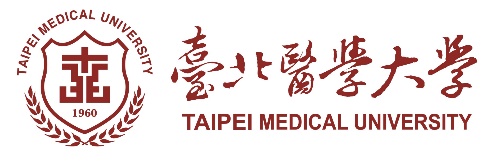 雙和校區 空間認捐單基本資料收據捐款金額與用途捐款方式聯絡人：張美華mayhwa@tmu.edu.tw電話:(02)2736-1661#2650專線電話：(02)2739-7285傳真：(02)2739-6386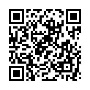 地址：11031台北市信義區吳興街250號 (臺北醫學大學公共事務處)※我                            (請簽名)同意附表「臺北醫學大學個人資料告知聲明」，詳見QRcode認捐明細單【空間命名計畫】依本校捐助雙和校區大樓致謝方案，捐款人可就有特殊意義或紀念性之名稱為捐助標的命名。空間命名名稱：____________________________________________________________________涓滴水珠與顆粒細沙將會形成浩瀚的海洋與宜人的土地，請與我們攜手共創更美好的北醫姓    名身份證號職稱生日    年    月    日服務單位統一編號統一編號身  分  別□校友，民國     年                         系所畢業，學號                   屆別            □教職員 □學生家長  □社會人士  □企業󠇁 □機關(公益)團體󠇁   □公/學/協會󠇁  □其他                         □校友，民國     年                         系所畢業，學號                   屆別            □教職員 □學生家長  □社會人士  □企業󠇁 □機關(公益)團體󠇁   □公/學/協會󠇁  □其他                         □校友，民國     年                         系所畢業，學號                   屆別            □教職員 □學生家長  □社會人士  □企業󠇁 □機關(公益)團體󠇁   □公/學/協會󠇁  □其他                         □校友，民國     年                         系所畢業，學號                   屆別            □教職員 □學生家長  □社會人士  □企業󠇁 □機關(公益)團體󠇁   □公/學/協會󠇁  □其他                         □校友，民國     年                         系所畢業，學號                   屆別            □教職員 □學生家長  □社會人士  □企業󠇁 □機關(公益)團體󠇁   □公/學/協會󠇁  □其他                         □校友，民國     年                         系所畢業，學號                   屆別            □教職員 □學生家長  □社會人士  □企業󠇁 □機關(公益)團體󠇁   □公/學/協會󠇁  □其他                         □校友，民國     年                         系所畢業，學號                   屆別            □教職員 □學生家長  □社會人士  □企業󠇁 □機關(公益)團體󠇁   □公/學/協會󠇁  □其他                         聯絡方式公司：              住家：            傳真：             手機：             公司：              住家：            傳真：             手機：             公司：              住家：            傳真：             手機：             公司：              住家：            傳真：             手機：             公司：              住家：            傳真：             手機：             公司：              住家：            傳真：             手機：             公司：              住家：            傳真：             手機：             電子信箱本校勸募者姓名本校勸募者姓名通訊地址           縣市          鄉市鎮區              路街     段     巷    弄      號    樓之              縣市          鄉市鎮區              路街     段     巷    弄      號    樓之              縣市          鄉市鎮區              路街     段     巷    弄      號    樓之              縣市          鄉市鎮區              路街     段     巷    弄      號    樓之              縣市          鄉市鎮區              路街     段     巷    弄      號    樓之              縣市          鄉市鎮區              路街     段     巷    弄      號    樓之              縣市          鄉市鎮區              路街     段     巷    弄      號    樓之   聯絡人/秘書姓名：                 電話：                   E-Mail：                     姓名：                 電話：                   E-Mail：                     姓名：                 電話：                   E-Mail：                     姓名：                 電話：                   E-Mail：                     姓名：                 電話：                   E-Mail：                     姓名：                 電話：                   E-Mail：                     姓名：                 電話：                   E-Mail：                     捐款徵信是否同意將姓名、捐助金額、用途等刊登於本校網站或刊物？□同意  □匿名是否同意將姓名、捐助金額、用途等刊登於本校網站或刊物？□同意  □匿名是否同意將姓名、捐助金額、用途等刊登於本校網站或刊物？□同意  □匿名是否同意將姓名、捐助金額、用途等刊登於本校網站或刊物？□同意  □匿名是否同意將姓名、捐助金額、用途等刊登於本校網站或刊物？□同意  □匿名是否同意將姓名、捐助金額、用途等刊登於本校網站或刊物？□同意  □匿名是否同意將姓名、捐助金額、用途等刊登於本校網站或刊物？□同意  □匿名收據□同捐款人姓名、身分證字號      □同機構名稱(服務單位)、統一編號□其它，抬頭：_____________________________________身分證/統一編號：______________________寄送地址：□同通訊地址  □其他：__________________________________________________________一次捐款新台幣                      元整。定期捐款□定期捐款每□月/□年：新台幣　　　　　　元整，自民國　　　年　　月起至　　　年　　月止，共　　　個月/年，合計新臺幣　　　　　　　元整。捐款用途□國際會議廳座椅募捐計畫，認捐座位數___________________張。(座椅每張認捐價新台幣50,000元整)捐款用途□雙和校區大樓空間命名計畫(詳見背面認捐明細單)(命名空間包括大樓、樓層、國際會議廳、景觀廣場、景觀花園、階梯廣場、小型會議室、入口大廳、研究空間)□現金請洽公共事務處(02)2736-1661#2650 張美華小姐□支票抬頭：財團法人臺北醫學大學□薪資扣款限本校專任教職員適用□郵政劃撥【帳號：18415001，戶名：財團法人臺北醫學大學】請於「通訊欄」加註：連絡電話、地址、收據抬頭、身份證字號或統一編號、捐款用途。□銀行匯款【受款銀行：永豐銀行三興分行(銀行代碼807)，戶名：財團法人臺北醫學大學，帳號：147-004-0003639-6】□ATM轉帳銀行帳號同銀行匯款，ATM轉帳請填寫帳戶後五碼(必填)                以利對帳□信用卡發卡銀行：                  卡別：□VISA □Mastercard □JCB □U CARD □AE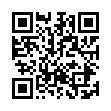 卡號：                —                  —                  —                 共16碼）有效期限：     月      年(西元)，持卡人簽名：                (須與信用卡簽名一致)    ▲線上刷卡□私校興學透過財團法人私立學校興學基金會指定捐贈臺北醫學大學(請洽公共事務處，須另填表單)(適用：個人捐贈總額超過綜合所得總額20%，營利事業捐贈總額超過所得總額10%)大樓命名(以新台幣計)大樓命名(以新台幣計)大樓命名(以新台幣計)大樓命名(以新台幣計)大樓命名(以新台幣計)大樓命名(以新台幣計)大樓命名(以新台幣計)大樓命名(以新台幣計)□南棟-生醫科技大樓□南棟-生醫科技大樓地上17層樓、地下2層樓  地上17層樓、地下2層樓  認捐金額10億元/棟認捐金額10億元/棟□個人 □團體□個人 □團體□北棟-教學研究大樓□北棟-教學研究大樓地上17層樓、地下2層樓地上17層樓、地下2層樓認捐金額8.5億元/棟認捐金額8.5億元/棟□個人 □團體□個人 □團體樓層命名(以新台幣計)樓層命名(以新台幣計)樓層命名(以新台幣計)樓層命名(以新台幣計)樓層命名(以新台幣計)樓層命名(以新台幣計)樓層命名(以新台幣計)樓層命名(以新台幣計)□1樓  □2樓  □3樓□1樓  □2樓  □3樓南、北棟連通，1,280~1,583坪南、北棟連通，1,280~1,583坪認捐金額6,000萬元/層認捐金額6,000萬元/層□個人 □團體□個人 □團體□南棟-生醫科技大樓□南棟-生醫科技大樓□5樓 □6樓 □9樓 □10樓 □11樓 □12樓 □13樓 □14樓 □15樓 □16樓 □17樓(535~635坪)□5樓 □6樓 □9樓 □10樓 □11樓 □12樓 □13樓 □14樓 □15樓 □16樓 □17樓(535~635坪)認捐金額6,000萬元/層認捐金額6,000萬元/層□個人 □團體□個人 □團體□北棟-教學研究大樓□北棟-教學研究大樓□5樓 □6樓 □9樓 □10樓 □11樓 □12樓 □13樓 □14樓 □15樓 □16樓 □17樓(420~500坪)□5樓 □6樓 □9樓 □10樓 □11樓 □12樓 □13樓 □14樓 □15樓 □16樓 □17樓(420~500坪)認捐金額5,000萬元/層認捐金額5,000萬元/層□個人 □團體□個人 □團體會議空間(以新台幣計)會議空間(以新台幣計)會議空間(以新台幣計)會議空間(以新台幣計)會議空間(以新台幣計)會議空間(以新台幣計)會議空間(以新台幣計)會議空間(以新台幣計)□國際會議廳□國際會議廳設於7樓，240坪設於7樓，240坪認捐金額3,000萬元/廳認捐金額3,000萬元/廳□個人 □團體□個人 □團體□小型會議室□小型會議室分設於7、8樓，共17間認捐間數：□1間 □2間 □3間           □間數：________間分設於7、8樓，共17間認捐間數：□1間 □2間 □3間           □間數：________間認捐金額500萬元/間認捐金額500萬元/間□個人 □團體□個人 □團體花園廣場(以新台幣計)花園廣場(以新台幣計)花園廣場(以新台幣計)花園廣場(以新台幣計)花園廣場(以新台幣計)花園廣場(以新台幣計)花園廣場(以新台幣計)花園廣場(以新台幣計)□景觀廣場□景觀廣場1,520坪1,520坪認捐金額1億元/座認捐金額1億元/座□個人 □團體□個人 □團體□景觀花園□景觀花園設於9樓，240坪設於9樓，240坪認捐金額3,000萬元/座認捐金額3,000萬元/座□個人 □團體□個人 □團體□階梯廣場□階梯廣場設於1樓，245坪設於1樓，245坪認捐金額3,000萬元/座認捐金額3,000萬元/座□個人 □團體□個人 □團體入口大廳(以新台幣計)入口大廳(以新台幣計)入口大廳(以新台幣計)入口大廳(以新台幣計)入口大廳(以新台幣計)入口大廳(以新台幣計)入口大廳(以新台幣計)□南棟-生醫科技大樓□南棟-生醫科技大樓□1樓 □2樓 □4樓 認捐金額1,500萬元/個認捐金額1,500萬元/個□個人 □團體□個人 □團體□北棟-教學研究大樓□北棟-教學研究大樓□1樓 □4樓 認捐金額1,500萬元/個認捐金額1,500萬元/個□個人 □團體□個人 □團體研究實驗空間(以新台幣計)研究實驗空間(以新台幣計)研究實驗空間(以新台幣計)研究實驗空間(以新台幣計)研究實驗空間(以新台幣計)研究實驗空間(以新台幣計)研究實驗空間(以新台幣計)□北棟-教學研究大樓  實驗室/研究室分設於5、6樓；9、10、11、12樓分設於5、6樓；9、10、11、12樓分設於5、6樓；9、10、11、12樓分設於5、6樓；9、10、11、12樓分設於5、6樓；9、10、11、12樓分設於5、6樓；9、10、11、12樓□北棟-教學研究大樓  實驗室/研究室220坪，共6間認捐間數：□1間 □2間 □_____間220坪，共6間認捐間數：□1間 □2間 □_____間認捐金額1,000萬元/間認捐金額1,000萬元/間□個人 □團體□個人 □團體□北棟-教學研究大樓  實驗室/研究室110坪，共6間認捐間數：□1間 □2間 □_____間110坪，共6間認捐間數：□1間 □2間 □_____間認捐金額750萬元/間認捐金額750萬元/間□個人 □團體□個人 □團體【留名認捐】(以新台幣計)【留名認捐】(以新台幣計)【留名認捐】(以新台幣計)【留名認捐】(以新台幣計)【留名認捐】(以新台幣計)【留名認捐】(以新台幣計)【留名認捐】(以新台幣計)□藝術雕塑依藝術品鑑定價格依藝術品鑑定價格依藝術品鑑定價格依藝術品鑑定價格依藝術品鑑定價格依藝術品鑑定價格□空橋感恩磚牆3樓，連通雙和醫院二大樓空橋3樓，連通雙和醫院二大樓空橋認捐金額10萬元/式認捐金額10萬元/式□個人 □團體□個人 □團體□國際會議廳座椅共420張，認捐張數___________張共420張，認捐張數___________張認捐金額5萬元/張認捐金額5萬元/張□個人 □團體□個人 □團體